Дархан-Уул аймгийн Засаг даргын2023 оны 12  дугаар сарын 13-ны өдрийн1-10/823 дугаар албан бичгийн хавсралтДАРХАН-УУЛ АЙМАГ ДАХЬ ХҮНИЙ ЭРХИЙН ТӨЛӨВ БАЙДЛЫН ТАЙЛАН2023 оны 12 дугаарсарын 13-ны өдөр                                                                                                 ДарханДархан-Уул аймаг хүний эрх, эрх чөлөөг хангах, үндэсний чадавхыг дээшлүүлэхэд хувь нэмэр оруулж, хүний эрхийг дээдлэх бодлогыг бүхий л шатанд баримтлан иргэдийн хэрэгцээ шаардлагад нийцсэн, эрүүл, аюулгүй, тав тухтай орчныг бий болгохыг аймгийн хөгжлийн зорилгоо болгон ажиллаж байна.2023 онд аймгийн хэмжээнд хүний эрхийг хангах чиглэлээр дараах ажлыг хийж хэрэгжүүллээ. НЭГДҮГЭЭР БҮЛЭГ ХҮНИЙ ЭРХИЙГ ХАНГАХ ҮНДЭСНИЙ МЕХАНИЗМХүний эрхийн Үндэсний комиссын гишүүнээс ирүүлсэн шаардлагыг биелүүлэх хүрээнд:Хүний эрхийн Үндэсний комиссын гишүүнээс ирүүлсэн 2023.01.24-ний 06/04 дугаартай шаардлагын хариуг 2023.03.02-ны 1-10/133 дугаартай албан бичгээр хариу илгээсэн. Шаардлагын хүрээнд Дархан-Уул аймгийн Политехникийн коллеж, ерөнхий боловсролын 12 дугаар сургууль, Оюуны ирээдүй цогцолбор сургуулийн дотуур байрны нийт 8 багштай биечлэн уулзаж, ажилчдын санал хүсэлтийг сонсож, хяналт шалгалтаар илэрсэн зөрчилтэй ажлуудын гүйцэтгэлийг хангуулан ажилласан.Гэр бүлийн хүчирхийлэлтэй тэмцэх тухай хууль, Хүүхдийн эрхийн тухай хууль, Хүүхэд хамгааллын тухай хуулийн хэрэгжилтийг хангах, Стандарт, хэмжил зүйн газрын 2019 оны 09 дүгээр сарын 30-ны өдрийн С/40 дүгээр тушаал, Ерөнхий боловсрол сургуулийн дотуур байрны орчин, үйлчилгээ, ерөнхий шаардлага MNS 6781:2019 стандартын дагуу Гэр бүл, хүүхэд залуучуудын хөгжлийн газраас ерөнхий боловсролын 9 сургуулийн дотуур байранд хяналт, шалгалтыг хийж зөвлөмж хүргүүлж ажилласан. Үүний хүрээнд Оюуны ирээдүй цогцолбор сургуулийн дотуур байрны хүүхдийн амьдрах өрөөний нөхцөлийг сайжруулж эрэгтэй, эмэгтэй ариун цэврийн өрөөний 8 угаалтуурыг бүрэн ажиллагаанд оруулж, 8 суултуурт хүйтнээс хамгаалсан нэмэлт суултуур тавьсан. Хүүхдийг болзошгүй эрсдэлээс урьдчилан сэргийлэх зорилгоор “Гэр–сургууль–гэр” маршрутыг зуруулж “Гараас –гарт” хүлээлгэн өгч, хүлээн авч ажиллана гэсэн дүрмийг баримтлан багш, эцэг эх, асран хамгаалагч гэсэн гурвалсан холбоотойгоор ажиллаж байна.Дотуур байрны багш нарын цалин хөлс болон  амралтын хоног нэмэгдсэн. /Хуучнаар 30 хоног амардаг байсан бол 48 хоног болсон/Дотуур байрны багш нарт хүүхэд хамгааллын бодлого, эрх зүйн орчны мэдлэг, чадвараа дээшлүүлэх, хүүхэд хөгжүүлэх, аливаа эрсдэлээс урьдчилан сэргийлэх, нийгэм сэтгэл зүйн таатай орчин бүрдүүлэх чиглэлээр сургалтыг тогтмол зохион байгуулж байна.Хэвлэл мэдээллийн хэрэгслээр эрсдэлээс урьдчилан сэргийлэх арга зөвлөмжийг хүргэж 7 хоног бүр сургалт нөлөөллийн арга хэмжээ хийж хэвшсэн. Хүний эрхийн Үндэсний комиссын 2023.02.20-ны 01/17 дугаартай "Хурдан морины уралдаан, сунгаанд хяналт тавих" тухай албан бичгийн хүрээнд нийт сумдын Засаг дарга нар болон Уяачдын холбоодод 2023.05.01-ний өдрийг хүртэлх хугацаанд хурдан морины уралдаан, сунгаа, үсэргээ зохион байгуулахгүй байх чиглэлийг өгч ажилласны үр дүнд энэ төрлийн зөрчил илрээгүй болно. Дархан-Уул аймгийн Хүний эрхийн төлөв байдлын тайланг 2023.05.19-ны 1-10/304 дугаартай албан бичгээр хүргүүлж аймгийн Засаг дарга Б.Азжаргал Монгол Улсын Засгийн газрын хэрэг эрхлэх газраас зохион байгуулсан “Орон нутаг дахь хүний эрхийн төлөв байдлын тайлангийн цахим хэлэлцүүлэг”-т илтгэл тавьж оролцсон.Хүний эрхийн комиссын орон нутаг дахь ажилтны санаачилсан ажлыг дэмжсэн ажил, сургалт, нөлөөллийн үйл ажиллагаа:Дархан-Уул аймгийн Засаг даргын Тамгын газрын даргаас хүний эрхэд суурилсан хандлагыг төлөвшүүлэх, соён гэгээрүүлэх, авлигаас урьдчилан сэргийлэх зорилгоор сургалтын хөтөлбөр баталж Дархан-Уул аймгийн ЗДТГ-ын Хууль, эрх зүйн хэлтэс, Хүний эрхийн Комиссын Дархан-Уул аймаг дахь референт, аймгийн Тэргэнцэртэй Иргэдийн ХолбооТББ, "Хөгжлийн шийдэл" ТББ хамтран Орхон, Хонгор, Шарын гол сумын 193 төрийн албан хаагчид болон ахлах ангийн сурагчдад сургалт зохион байгууллаа.  Хүний эрүүл, аюулгүй амьдрах эрхийг хангах чиглэлээр шинээр санаачилсан ажил: Эрсдэл апп 2023 оны 2 дугаар сард ашиглалтад орсон. Аппликейшныг 935 хэрэглэгчтэй бөгөөд нийт төрийн 14 байгууллага салбар нэгжээр бүртгүүлсэн. Салбар нэгжүүд чиг үүргийн дагуу эрсдэлийг шийдвэрлэн ажиллаж байна.Уг аппликейшнийг iphone, андройд аль ч төрлийн утсанд ашиглах боломжтой. Нийт хугацаанд /2023 онд/ давхардсан тоогоор 390 эрсдэл ирсэн байна. 2023 онд нийт 390 эрсдэл ирсэн.  Шийдвэрлэж хариу илгээсэн  308 Хуваариласан 37 Цуцалсан 45 эрсдэл байна.  Орон нутагт хэрэгжүүлж буй төсөл, хөтөлбөр, төлөвлөгөө, түүний хэрэгжилт:Аймгийн Засаг даргын 2022 оны 01-А/342 дугаар захирамжаар Жендерийн эрх тэгш байдлыг хангах аймгийн салбар хороог шинэчлэн, аймгийн Засаг даргын орлогчоор ахлуулан 19 гишүүний бүрэлдэхүүнтэй байгуулсан. Салбар хороо 2 удаа хуралдаж, “Жендерийн эрх тэгш байдлыг хангах салбар дундын стратеги төлөвлөгөө”-г боловсруулж, 4 зорилт, 22 арга хэмжээг тусган баталсан. Төлөвлөгөөг төрийн болон ТББ, аймгийн Засаг даргын зөвлөлийн хурал, аймгийн ИТХ-ын зөвлөгөөнд оруулж танилцуулан, саналыг авч тусгасан. Төлөвлөгөөнд тусгасан арга хэмжээний хүрээнд доорх ажлуудыг зохион байгуулан ажиллаж байна. Үүнд:   2022 оны 12 дугаар сарын 16-нд төрийн байгууллагын хүний нөөц, жендерийн асуудал хариуцсан 14 байгууллагын 18 албан хаагчдад “Жендерийн бодлого төлөвлөлт” сэдэвт өглөөний уулзалтыг зохион байгуулж, цаашид хэрэгжүүлэх арга хэмжээний төлөвлөгөөг танилцуулсан. 2023 оны 03 дугаар сарын 03-ны өдөр Жендерийн үндэсний хорооний ахлах мэргэжилтэн О.Буянаатай хамтран жендерийн тайланг хэрхэн гаргах, юунд анхаарах асуудлын талаарх сургалтыг Төрийн 15 байгууллагын  хүний нөөц, холбогдох 18 албан хаагчдыг хамруулан зохион байгуулсан. 2023 оны 03 дугаар сарын 31-нд Аймгийн ИТХ-ын дэргэдэх “Өсвөрийн парламент” бүлгэмийн тэргүүлэгч сурагчдыг чадавхжуулах зорилгоор аймгийн ИТХ, Жендерийн салбар хороо, аймгийн Эмэгтэйчүүдийн холбоотой хамтран “Эерэг сэтгэлгээний давлагаа, эртэч Дархан” сэдвээр сургагч багш бэлтгэх сургалтыг зохион байгууллаа. Сургалтад 34 тэргүүлэгч сурагчид хамрагдан цаашид өөрсдийн сургуулийн үе тэнгийн сурагчдадаа сургалт нөлөөллийн ажлыг үргэлжлүүлэн зохион байгуулна. 2023 оны 04 дүгээр сарын 12-13-ны өдрүүдэд Жендерийн Үндэсний Хороотой хамтран орон нутагт жендерийн анхан шатны сургагч багш бэлтгэх бүсийн сургалтыг аймгийн ЗДТГ-ын хурлын танхимд зохион байгууллаа. Сургалтад Дархан, Сэлэнгэ, Орхон, Булган, Хөвсгөл, Дорноговь аймгийн нийт 30 сургагч багш бэлтгэгдсэнээс Дархан-Уул аймгийн 7 байгууллагын 9 албан хаагч оролцож сертификаттай болсон.2023 оны 04 дүгээр сарын 12-нд Дархан-Уул аймгийн 30-н бизнес эрхлэгчдийг хамруулсан сургалтыг Гранд ЯАК зочид буудлын хурлын танхимд Жендерийн үндэсний хороотой хамтран зохион байгуулсан.2023 оны 09 дүгээр сарын 25-27-ны өдрүүдэд Эмэгтэйчүүдийн холбоотой хамтран 50-н малчин эмэгтэй 3 өдрийн сургалтад хамрууллаа.  2023 оны 10 дугаар сарын 24-нд Жендерийн статистик сургалтыг Статистикийн хэлтэстэй хамтран зохион байгууллаа. Сургалтад агентлагийн жендерийн асуудал хариуцсан ажилтан, хүний нөөцийн 10 гаруй мэргэжилтэн хамрагдаж жендерийн статистикийн ач холбогдол, түүнийг хэрхэн ашиглах талаарх мэдлэгээ нэмэгдүүллээ.Аймгийн ИТХ, ЗДТГ, Сонгогчдын Боловсрол Төв хамтран БНСУ-ын КОЙКА Олон улсын хамтын ажиллагааны байгууллагын дэмжлэгтэйгээр НҮБ-ын Хөгжлийн хөтөлбөрийн хэрэгжүүлж буй “Шийдвэр гаргах түвшинд жендерийн тэгш байдал, эмэгтэйчүүдийн оролцоог дэмжих нь” төслийн хүрээнд сонгогчдын боловсролыг дээшлүүлэх өдөрлөгт 300 гаруй залуучууд эмэгтэйчүүдийн төлөөлөл оролцлоо. Мөн дээрх төслийн хүрээнд “Оролцоно, төлөөлнө” сургалтыг 3 удаа зохион байгуулж 2 сургуулийн 75 сурагч хамрагдлаа. “Жендерт суурилсан хүчирхийлэлтэй тэмцэх 16 хоногийн аянд Дархан-Уул аймаг нэгдэж  аянтай холбоотой мэдээ мэдээллийг аймгийн албан ёсны цахим хуудсаар дамжуулан иргэдэд сурталчилж байна.Хөдөлмөр нийгмийн хамгааллын яам болон Швейцарын хөгжлийн агентлаг, Нэгдсэн үндэсний байгууллагын хүн амын сангийн 19 сая төгрөгийн санхүүжилтээр “Жендерт суурилсан хүчирхийлэлтэй тэмцэх нь” төслийн хэрэгжилтийн хүрээнд Хамтарсан багийн гишүүдийг чадавхжуулах сургалтыг зохион байгуулж,  сургалтад  Дархан, Орхон, Хонгор, Шарын сумдын 26 хамтарсан багийн 104 гишүүд хамрагдсан.  ХОЁРДУГААР БҮЛЭГХҮНИЙ СУУРЬ ЭРХИЙГ ХАНГАСАН ҮЙЛ АЖИЛЛАГААХүний эрхийн түгээмэл тунхаглал, Иргэний болон улс төрийн эрхийн тухай олон улсын пакт, Эдийн засаг, нийгэм, соёлын эрхийн тухай олон улсын пакт болон Монгол Улсын Үндсэн хууль зэрэг олон улсын болон дотоодын хууль тогтоомжид заасан хүний суурь эрхийг хангах чиглэлээр дараах үйл ажиллагааг хийж хэрэгжүүллээ.2.1 ХҮНИЙ ХУВИЙН ЭРХ ЧӨЛӨӨХүний амьд явах, эрх чөлөөтэй, халдашгүй дархан байх эрхийн хүрээнд:Аймгийн хэмжээнд 2023 онд хүний амьд явах эрхийн эсрэг гэмт хэрэг нийт 7 үйлдэгдсэнээс хүнийг алах гэмт хэрэг 2 үйлдэгдэж өмнөх оноос 50 хувиар буурсан, эх нярай хүүхдээ алах гэмт хэрэг 1 үйлдэгдсэн, хүний амь насыг болгоомжгүйгээр хохироох гэмт хэрэг 4 үйлдэгдэж 3 хэргээр өссөн бол хүнийг амиа хорлох нөхцөл байдалд хүргэх гэмт хэрэг үйлдэгдээгүй эерэг үзүүлэлттэй байна.  2023 онд Дархан-Уул аймаг дахь сум дундын эрүүгийн хэргийн анхан шатны шүүхээс оногдуулсан ялын мэдээллээс үзэхэд нийтэд тустай ажил хийлгэх ялаар шийтгүүлсэн хүн 20, зорчих эрхийг хязгаарлах ялаар шийтгүүлсэн хүн 61, хорих ялаар шийтгүүлсэн хүн 87, эрх хасах нэмэгдэл ял хэрэглэсэн хүн 11 байна. Дээрх ялыг оногдуулахдаа шүүхийн хууль ёсны шийдвэрээр оногдуулсан байна.Эрх чөлөөгөө хасуулсан хүний эрхийг хамгаалах хүрээнд:Хоригдлын хөдөлмөр эрхлэлтийг дэмжиж 104 хоригдол буюу нийт хоригдлын 52.5 хувийг ажлын байраар ханган 149.4 сая төгрөгийн цалин олгогдсон. Гэмт хэргийн улмаас иргэн, аж ахуйн нэгж, байгууллагад учруулсан гэм хорын төлбөрт 36.9 сая төгрөгийг суутган төлбөр барагдуулсан. Бодогдсон цалингаас 22 хоригдлын өөрсдийн хүсэлтээр 14.4 сая төгрөгийг ар гэрт нь шилжүүлсэн. Цахим үнэмлэхгүй 26 хоригдлыг бичиг баримтжуулахад 1.0 сая төгрөг шилжүүлэн бичиг баримтжууллаа. Хугацааны өмнө болон хугацаа дуусаж суллагдсан 11 хоригдлын нэрийн дансны үлдэгдэл болох 8.3 сая төгрөгийг олгосон.Хорих ял эдэлж буй хүмүүжигчид холбогдох хууль, журамд заасны дагуу түр болон удаан хугацааны эргэлт, уулзалтыг гэр бүлийнхэнтэйгээ хийх эрх нь нээлттэй байдаг. Хоригдлыг нийгэмшүүлэх, гэмт хэрэг зөрчлөөс урьдчилан сэргийлэх зорилгоор эргэлтийн байрыг тохижилтод 18.8 сая төгрөгөөр зарцуулж тохижуулсан. Тус анги нь одоогоор ашиглаж байгаа энгэрийн камер байхгүй. Энгэрийн камертай болсноор алба хаагч хоригдолтой хууль бус харьцсан тохиолдол болон хоригдлын зүгээс алба хаагчийн тавьсан хууль ёсны шаардлагыг эсэргүүцсэн тохиолдлуудыг баримтжуулах ажил хийгдэх бөгөөд ингэснээр хоригдогчийн эрхийг хамгаалах нөхцөл бүрдэх тул 2024 онд төсвийг аймгийн Засаг даргын Тамгын газраас шийдвэрлэхээр төлөвлөн ажиллаж байна. Хуулиар тэгш хамгаалуулах эрхийн хүрээнд:Дархан-уул аймгийн хууль зүйн туслалцааны төвөөс 2023 онд нийт 464 хүнд хууль зүйн туслалцаа үзүүлсэн. Үүнд: Иргэний 3 хэргийг хүлээн авч, 120 иргэнд хууль зүйн зөвлөгөө өгч, 89 холбогдогч, 2 хохирогчтой 73 эрүүгийн хэргийг хүлээн авч, 54 холбогдогч, 1 хохирогчтой 49 хэргийг шүүхээр, 10 холбогдогчтой 7 хэргийг шүүхийн өмнөх шатанд шийдвэрлүүлж, 21 холбогдогч, 1 хохирогчтой 14 хэргийн үлдэгдэлтэй, 344 иргэнд эрүүгийн хууль болон эрүүгийн чиглэлээр зөвлөгөө өгсөн.  Гэмт хэргээс урьдчилан сэргийлэх чиглэлээр:- Нийт 25 удаагийн сургалтыг зохион байгуулж 1200 насанд хүрэгч, 450 хүүхэд хамрагдлаа.-	“Нэг алба хаагч-Нэг өрх” хэсэгчилсэн арга хэмжээг хэрэгжүүлж гэр бүлийн хүчирхийллийн зөрчил гарган шүүхээр баривчлах шийтгэлээр шийтгүүлсэн 64 иргэнийг 64 алба хаагчдад хуваарилан хяналт тавьж байна -	Хүүхдийн эсрэг болон хүүхэд холбогдсон гэмт хэрэг, зөрчлөөс урьдчилан сэргийлэх хэсэгчилсэн арга хэмжээ 6, хэлэлцүүлэг 2, нэгдсэн үзлэг шалгалт 4, сургалт сурталчилгаа 69, нийт 81 удаагийн арга хэмжээнд 150 байгууллагын 1258 оюутан, 3151 сурагч, 154 хувиараа хөдөлмөр эрхлэгч, төрийн болон төрийн бус байгууллагын ажилтан 1750, нийт 6313 хүн хамрагдлаа. Нийт 121 хүүхдийн буюу кейс, асуудлын 95 хувийг шийдвэрлэсэн, 6 нь хяналтад байна. - Гэмт хэрэг, зөрчлөөс урьдчилан сэргийлэх, иргэдийн амгалан тайван ажиллаж, амьдрах нөхцөлийг бүрдүүлэх зорилгоор Дархан суманд 246, Хонгор суманд 46, Шарын гол суманд 35, Орхон суманд 5 нийт 332 хяналтын камер ажиллаж байна. Төрийн үйлчилгээний хяналтын нэгдсэн системийн хяналтын 22 камер гэмтлийг засварлахад 17.2 сая, Шарын гол суманд 25 хяналтын камерыг засварлах, шинээр 6 камер суурилуулахад 6.8 сая төгрөгийг тус тус зарцууллаа. Аймгийн хэмжээнд “Ногоон бүс” төслийг хэрэгжүүлж гэмт хэрэг зөрчил ихээр үйлдэгддэг 4, 5, “Өргөө” багуудын нутаг дэвсгэрийн 80 цэгт 125 хяналтын камер суурилуулахаар 371.0 сая төгрөгийг шийдвэрлүүлэн, “Прожект девелопмент тотал солюшн” ХХК тендерт шалгарч гэрээ байгуулан ажиллаж байна-	Мал хулгайлах гэмт хэргээс урьдчилан сэргийлэх, таслан зогсоох зорилгоор Орхон сумын ЗДТГ-тай хамтран Бүрэнтолгой 2 дугаар багийн “Малчдын зөвлөгөөн”-ийг зохион байгуулан бүлгийн зохион байгуулалтад оруулж Хонгор сумын ГХУСАЗСЗ-өөс малчдын 10 бүлгэмийн ахлагч нарт сар бүр 100.000 төгрөгийн урамшууллыг олгож байна-	Мансууруулах эм, сэтгэцэд нөлөөт бодистой холбоотой гэмт хэргээс урьдчилан сэргийлэх зорилгоор Анзаар” аяныг 99 төрийн болон төрийн бус байгууллагын 56 байршилд 3780 иргэнийг хамруулан зохион байгуулж, 8 эмийн санг шалгаж, ахуйн хэрэглээний газ хэрэглэж донтсон 6 насанд хүрээгүй иргэнийг сэтгэл зүйн засал, сургалтад хамрууллаа.- Устгал арга хэмжээг 11 цэгт 450 га газарт гар аргаар болон техникээр устгалын ажлыг хийж гүйцэтгэн Аймгийн Гэмт хэргээс урьдчилан сэргийлэх ажлыг зохицуулах салбар зөвлөлөөс 29,930,000 төгрөгийн хөрөнгө зарцуулсан.-	220 иргэнийг архины хамаарлаас татгалзах сайн дурын эмчилгээнд хамруулж 15 иргэн архинаас татгалзлаа.Хүний чөлөөтэй бодож сэтгэх, шашин шүтэх, эс шүтэх эрхийн хүрээнд:	Дархан-уул аймагт 47 сүм, хийд, ТББ үйл ажиллагаагаа явуулж байна. Үүнд:Дархан сумын нутаг дэвсгэрт нийт 47 сүм, хийд, ТББ ажиллаж байна. 	- Христийн шашны байгууллага 22          	- Буддын шашны байгууллага  9       	- ТББ сургалтын төв 9 /Христ, Ислам/                            Хонгор сумын нутаг дэвсгэрт нийт 3 сүм, хийд, ТББ ажиллаж байна. - Христийн шашны байгууллага 2- Исламын шашны байгууллага 1Шарын гол сумын нутаг дэвсгэрт нийт 4 сүм, хийд, ТББ ажиллаж байна.- Христийн шашны байгууллага 2- Буддын шашны байгууллага 1- Исламын шашны байгууллага 1	Нийгмийн аюулгүй байдал, хэв журам, эрүүл мэнд, ёс суртахуун, бусдын үндсэн эрх, эрх чөлөөг хамгаалах шаардлагын үүднээс аймгийн Засаг даргын захирамжаар байгуулагдсан ажлын хэсэг 2023 оны 03 дугаар сарын 15-23-ны өдрүүдэд аймгийн нутаг дэвсгэрт үйл ажиллагаа явуулж буй 47 сүм, хийд, ТББ-ын үйл ажиллагааг шалгаж, зөвлөн туслах үйл ажиллагааг явуулсан. Шалгалтын үеэр нийт зөвшөөрөлгүй үйл ажиллагаа явуулж буй 16 сүм, хийдийг илрүүлж зөрчил дутагдлыг арилгуулахаар 2023 оны 04 дүгээр сарын 24-ний өдрийн 6-10/463 дугаар “Чиглэл хүргүүлэх тухай” албан тоот хүргүүлж зөрчлийг арилгаж шинээр 2 сүм зөвшөөрөл хүссэн. 2.2. УЛС ТӨРИЙН ЭРХ, ЭРХ ЧӨЛӨӨДархан-Уул аймгийн суурин хүн амын тооноос үзэхэд 18-аас дээш насны  33.6 мянган сонгуулийн насны иргэн байна. Эдгээр иргэдэд Монгол Улсын Үндсэн хуульд заасан сонгох, сонгогдох эрхийг эдлүүлэн  улс төрийн эрхийн хүйсийн тэнцвэртэй байдлыг ханган аймаг, сумын Иргэдийн төлөөлөгчдийн хуралд сонгогдсон төлөөлөгч нарыг дараах хүснэгтээр харууллаа. Үүнд: Монгол Улсын Сонгуулийн хороо, Нэгдсэн Үндэсний байгууллагын Хөгжлийн хөтөлбөртэй хамтран “Шийдвэр гаргах түвшинд жендерийн тэгш байдал, эмэгтэйчүүдийн оролцоог дэмжих нь” төслийн хүрээнд “Хариуцлагатай сонгогч” сургалтын хөтөлбөрийг 2022-2024 онд хэрэгжүүлэн ажиллаж байна. “Хариуцлагатай сонгогч” бэлтгэх сургалтаар Дархан-Уул аймгийн ерөнхий боловсролын ахлах ангийн сурагчдад "Хариуцлагатай сонгогч" байх мэдлэг боловсролыг олгох сонгуулийн ач холбогдол, сонгуулийн эрх болон үндсэн зарчмууд, үйл явц, мөрийн хөтөлбөр гэж юу болох, сонгуулийн сурталчилгааны хууль ёсны арга хэлбэрүүдийг хууль бус арга хэлбэрүүдээс ялгах, сонгуульд оролцогч талуудын үйл ажиллагаа, мэдээлэлд дүн шинжилгээ хийх, хяналт тавьж хамтран ажиллах, сонгох сонгогдох эрхээ хуулийн хүрээнд хэрэгжүүлэх чадварыг олгох сургалтыг зохион байгууллаа.2.3.ӨМЧЛӨХ ЭРХТус аймаг нь газар нутгийн онцлогоос шалтгаалан 2015 оноос хойш гэр бүлийн хэрэгцээнд иргэдэд газар өмчлүүлэх шийдвэр гаргаагүй бөгөөд уг асуудлаар иргэдээс ихээхэн гомдол санал ирдэг. Иймд Дархан-Уул аймгийн Орхон, Хонгор сумын нутаг дэвсгэрт гэр бүлийн хэрэгцээнд иргэдэд өмчлүүлэх боломжтой 4 байршилд нийт 1925 га газарт 12018 айлын  судалгааг хийж  аймаг, сумдын удирдлагуудад танилцуулаад байна.  Хувийн өмчийг хууль бусаар хураах, дайчлан авахыг хориглох бөгөөд төр, түүний эрх бүхий байгууллага нь нийгмийн зайлшгүй хэрэгцээг үндэслэн хувийн өмчийн эд хөрөнгийг дайчлан авбал нөхөх олговор, үнийг төлөх үүрэгтэй байдаг. Аймгийн хэмжээнд дахин төлөвлөлт, бүтээн байгуулалтын зорилгоор шинээр тавигдаж буй авто зам барихад эзэмшиж буй газар нь давхацсан 5 аж ахуй нэгж, иргэнтэй тохиролцсоны үндсэн дээр эзэмшиж буй газартай дүйцэхүйц хэмжээний газрыг нөхөн олговор хэлбэрээр олголоо. 2.4. НИЙГЭМ, СОЁЛЫН ЭРХСурч боловсрох эрхийн хүрээнд:Дархан-Уул аймгийн хэмжээнд төрийн өмчийн 17 сургууль, хувийн өмчийн 8 сургууль, Насан туршийн боловсрол олгох 1 сургууль тус тус үйл ажиллагаа явуулж бага, суурь, бүрэн дунд боловсролд 25849 өдрийн хөтөлбөрөөр, боловсрол нөхөн олгох хөтөлбөрөөр буюу насан туршийн боловсролын төвд 96 суралцагч суралцаж байна. Сургуулийн өмнөх боловсролын 38 цэцэрлэг үйл ажиллагаа явуулж байгаагийн 30 төрийн өмчийн, 8 хувийн өмчийн цэцэрлэгт нийт 8246 суралцагч хамрагдаж байна. Ерөнхий боловсролын сургуульд 2025 малчны хүүхэд, сургуулийн өмнөх боловсролын байгууллагад 280 малчны хүүхэд тус тус хамрагдаж байна. 2023-2024 оны хичээлийн жилд Сургуулийн өмнөх боловсролын 38 байгууллагын 70 бэлтгэл бүлэгт сурч байгаа 2394 хүүхдээс 2339 хүүхдийг хамруулсан нь 97.7%-тай байна. Сургуульд бэлтгэгдсэн байдлын судалгаанд 2023-2024 оны хичээлийн жилд төрийн 22 сургуулийн 74 бүлгийн 2233 сурагч 6 чиглэлийн 21 даалгаврыг гүйцэтгэж хамрагдлаа. Уг судалгаа нь sub.eec.mn программ ашиглан явуулсан ба гүйцэтгэлийн хувь 73.09 хувьтай байгаа нь улсын хэмжээний гүйцэтгэлийн дунджаас 0.2 хувиар илүү байна.Малчдын 280 хүүхэд цэцэрлэгт хамрагдаж байгаагийн 136 нь 5 болон 6 настай хүүхэд, хөгжлийн бэрхшээлтэй 88 хүүхэд хамрагдаж байгаагийн 37 нь 5 болон 6 настай хүүхдүүд сурч байгаа бөгөөд батлагдсан сургалтын хөтөлбөр болон ялгаатай хэрэгцээтэй хүүхдийн хөгжлийг дэмжих, тэгш хамруулан сургах боловсролын хүрээнд Жайка старт 2 төслийг нийт цэцэрлэгүүддээ хэрэгжүүлэн ажиллаж байна.Ерөнхий боловсролын 7 дотуур байранд 509 хүүхэд амьдарч байна. Үүний  244 нь малчны хүүхэд байгаагаас 1-р ангийн 19, 2-р ангийн 23, 3-р ангийн 36, 4-р ангийн 32, 5-р ангийн 37, 6-р ангийн 64, 7-р ангийн 52, 8-р ангийн 72, 9-р ангийн 54, 10-р ангийн 56, 11-р ангийн 32, 12-р ангийн 32 сурагчид байна. 2023 оны ЭЕШ-ын хэмжээст онооны аймгийн дунджийг 525.0, харин анхны онооны дундаж-40 гарсан ба 10 хичээлийн АОД нь 32-63 оноогоор нэмэгдсэн байна. Мөн ЭЕШ-д 4 сурагч, дүйцүүлэх оноогоор 27 сурагч 800 оноо авсан ба 2 ба түүнээс дээш хичээл дээр 700-аас дээш болон 750-аас дээш оноотой нийт 42 сурагч шалгагдсан амжилт үзүүллээ. Монгол хэл бичгийн шалгалтад нийт 1151 шалгуулагч, үүнээс 2023 оны 1134 төгсөгч шалгагдсанаас 1027 сурагч буюу 90,7 % нь шалгалтын босго оноог давж, шалгалтад тэнцсэн байна.Гүйцэтгэлийн үнэлгээнд төрийн өмчийн 30, төрийн бус өмчийн 2 цэцэрлэгийн 7011 хүүхэд, 295 багш нар 8 чиглэлээр, төрийн өмчийн 15 сургуулийн 983 багш, 20968 сурагч нийт 22 судлагдахуунаар хамрагдсан. Үнэлгээний дүнгээр аймгийн дундаж 74.75 хувьтай байгаа нь улсын дунджаас 0.2 хувиар илүү байна. Улсын шалгалтад төрийн болон төрийн бус өмчийн 22 сургуулийн 5 дугаар ангийн 2303 сурагчаас 2289 буюу 99,3 хувь нь 9 дүгээр ангийн шалгалтад 23 сургуулийн 2044 сурагчаас 2035 буюу 99.5% 4 судлагдахуунаар, 12 дугаар ангийн 1172 сурагчаас 1167 буюу 99.5% 4 судлагдахуунаар хамрагдаж стандарт хангалт 100 хувьтай байна.	Судалгаагаар Дархан-Уул аймаг ерөнхий боловсролын сургуулийн хүчин чадлаа 140 хувь буюу 40 хувиар, сургуулийн өмнөх боловсролын хүчин чадлаа 110 хувь 10 хувиар хэтрүүлэн ашиглаж байна.  Тусгай хэрэгцээт хүүхдийн сурч боловсрох эрхийн хүрээнд: Аймгийн хэмжээнд 2023-2024 оны хичээлийн жилд ерөнхий боловсролын сургуульд 25849 хүүхэд, сургуулийн өмнөх боловсролд 8246 хүүхдүүд сурч хүмүүжиж байгаагаас хөгжлийн бэрхшээлтэй хүүхдүүд:Ерөнхий боловсролын сургуульд- 232 хүүхэдСургуулийн өмнөх боловсролд - 88 хүүхэд нийт 320 хүүхэд боловсролын үйлчилгээнд хамрагдаж байна. Эдгээр хүүхдүүд нь Дархан суманд 293, Шарын гол суманд 17, Хонгор суманд  6, Орхон суманд 4 нийт 320 хүүхэд суралцаж байна.Бэрхшээлийн төрлөөр ангилбал:Харааны бэрхшээлтэй-16, Хэл ярианы-29, Сонсголын -22, Хөдөлгөөний-28 Бие эрхтний-62, Оюуны хоцрогдолтой -57, Хавсарсан-106 суралцагчид байна.Хөдөлмөр нийгмийн хамгааллын сайд, Боловсрол шинжлэх ухааны сайд, Эрүүл мэндийн сайдын 2021 оны 12 дугаар сарын 30-ны өдрийн А/220,A/475,A/812 дугаар хамтарсан тушаалын хэрэгжилтийг ханган  2022 оны 07 дугаар сарын 27-нд  Дархан-Уул аймгийн Засаг даргын 01-А/215 дугаар захирамжаар “Боловсролд хамрагдалтыг дэмжих зөвлөл”-ийг байгуулан ажиллаж байна.  Ерөнхий боловсролын сургуулийн 12 сургууль, сургуулийн өмнөх боловсролын 10 цэцэрлэг дэмжлэгийн баг байгуулан хөгжлийн бэрхшээлтэй хүүхэд суралцах боломжийг бүрэлдүүлэн ажиллаж байгаа ба Дархан-Уул аймагт Боловсрол, шинжлэх ухааны яам, Азийн хөгжлийн банктай хамтран Тэгш хамруулах боловсролыг дэмжих төсөл 2021 оны 11 дүгээр сарын  18-ны өдрөөс  2024 оны 2 дугаар сарын 01-ний өдөр хүртэлх хугацаанд зорилтод Ерөнхий боловсролын сургуулийн 12, сургуулийн өмнөх боловсролын 7 дугаар цэцэрлэгт хэрэгжиж байна. Дархан-Уул аймаг нь "АЛСЫН ХАРАА-2050" Монгол Улсын урт хугацааны хөгжлийн бодлогын хүрээнд 20.000 иргэн хүлээж авахаар төлөвлөсөн бөгөөд хүн амын энэхүү механик өсөлтөөс үүсэх ачаалал болон одоогийн ерөнхий боловсролын сургууль цэцэрлэгийн ачааллыг тэнцвэржүүлж, сурч боловсрох таатай нөхцлийг бүрдүүлэх зорилгоор засвар болон, өргөтгөлийн ажил, шинээр цэцэрлэг, сургууль барьж байгуулах ажлууд хийгдэж байна. Үүнд:Ерөнхий боловсролын сургууль:- 480 хүүхдийн суудалтай ерөнхий боловсролын 4 дүгээр сургуулийн өргөтгөл хоёр давхар, 3 блок каркасан барилгын ажлыг 7.4 тэрбум төгрөгийн санхүүжилт хийгдэж ашиглалтад орсноор хүүхдийн сурах эрх бүрэн хангагдлаа. - Япон Улсын Засгийн газрын буцалтгүй тусламж “Өвсний үндэс” төслийн хүрээнд Дархан сумын “Энэрэл” сургуулийн барилгын  их засварын ажлыг 600.0 сая төгрөгийн хөрөнгө оруулалтаар хийж гүйцэтгэхээр хөрөнгийн эх үүсвэр шийдвэрлэгдэж ажлын гүйцэтгэл бүрэн хийгдсэн. - Дархан сумын 15 дугаар багт 960 хүүхдийн сургуулийн барилгыг Азийн хөгжлийн банкны хөнгөлөлттэй зээлийн хөрөнгөөр 10.3 тэрбум төгрөгийн хөрөнгө оруулалтаар хийгдэж байна. Барилгын ажил 85%-ийн гүйцэтгэлтэй.-  Дархан сумын 11 дүгээр багийн 9 дүгээр сургуулийн 320 хүүхдийн суудалтай барилгын өргөтгөл 2024 онд ашиглалтад орохоор баригдаж байна.- Дархан сумын 9 дүгээр багт “Оюуны ирээдүй” цогцолбор сургуулийн 960 хүүхдийн суудалтай өргөтгөлийн барилга 2024-2025 онд ашиглалтад орохоор төлөвлөөд байна.- Дархан сумын 5 дугаар багийн 15 дугаар сургуулийн барилгын 00-ын засвар, 12 дугаар сургуулийн 00-ын засварын ажлыг 300.0 сая төгрөгийн хөрөнгө оруулалтаар тус тус 100% хийж  гүйцэтгэсэн. Цэцэрлэг:- Дархан сумын 7 дугаар цэцэрлэгийн 45 ортой өргөтгөл 5,3 тэрбум төгрөгийн төсөвтэй 2024 онд ашиглалтад орохоор барилгын эхний шатны ажил 100 хувийн гүйцэтгэлтэй, 2-р шатны ажил 2024 онд эхлэх төлөвлөгөөтэй ажиллаж байна. - Дархан сумын 15 дугаар багийн Залуус 1, 2 хороололд 100 ортой 2 цэцэрлэг шинээр барьж байгуулахаар тус бүр Улсын төсөвт 3,6 тэрбум  төгрөг, Дархан сумын 14 дүгээр багт 100 ортой цэцэрлэг шинээр барьж байгуулахаар Улсын төсвийн 3,6 тэрбум  төгрөг суулгуулан 2024-2025 онд ашиглалтад оруулахаар төлөвлөөд байна.- Дархан сумын Малчин багт 100 ортой цэцэрлэг шинээр барьж байгуулахаар Улсын төсвийн 3,6 тэрбум төгрөгийг тусган 2024 онд ашиглалтад оруулахаар тус тус төлөвлөсөн.Эрүүл мэндээ хамгаалуулах эрхийн хүрээнд:	Эрүүл мэндийн тусламж үйлчилгээний хүрээнд нийт 661172 үзлэг үүнээс хувийн хэвшлийн эмнэлгийн үзлэг 126284 буюу 19.1%-ийг эзэлж байна. Нийт амбулаторийн үзлэг 330040, хувийн хэвшлийн  үзлэг 119142 буюу 36.6%, нийт лабораторийн шинжилгээ 216352 хувийн 8 лаборатори нийт 37222 буюу 17.2  шинжилгээ хийгдсэн. Аймгийн хэмжээнд эмнэлэгт хэвтэж тусламж үйлчилгээ авсан 27931 үүнээс хувийн хэвшлийн эмнэлэгт хэвтсэн 11191 буюу 40.1% эмнэлгийн ачаалал хуваалцсан байна. Хувийн хэвшлийн шүдний  үзлэг 52100 буюу нийт (73670) шүдний үзлэгийн 70.7%, эмэгтэйчүүдийн үзлэг 8116 буюу нийт (30472) эмэгтэйчүүдийн үзлэгийн 26.6%-ийг эзэлж байна.Нийт төрсөн эх 1838 үүнээс амьгүй  төрөлт 10 тохиолдол, нярайн нас баралт 8, төрөлхийн гажиг 2 тохиолдол бүртгэгдсэн байна.Хөгжлийн бэрхшээлтэй иргэний эмнэлгийн тусламж үйлчилгээ буюу эмэгтэйчүүдийн тусламж үйлчилгээ авах ор байхгүй байсан бол 16,000,000 төгрөгийн өртөг бүхий хөгжлийн бэрхшээлтэй иргэний төрөх ор 1 ширхгийг орон нутаг хөгжүүлэх сангийн төслөөр шийдвэрлэсэн.	Иргэдийн эрүүл мэндээ хамгаалуулах эрхийг хангах хүрээнд анхан шатны нэгж болох Дархан сумын Аминхолбоо, Гэрэлтэй, МЭДС ТОБ өрхийн эрүүл мэндийн төвүүдийн өргөтгөлийг 4 байршилд барихад 2024 оны улсын төсвийн хөрөнгө оруулалтад нийт 6,639.6 сая төгрөг батлагдсан ба 2024 онд зарцуулах дүн нь 50% буюу 3,319.8 сая төгрөгийн санхүүжилт батлагдсан. Гэр бүлийн эрхийг хамгаалах хүрээнд: Гэр бүл бол нийгмийн жам ёсны үндсэн нэгж бөгөөд нийгэм, төрөөр хамгаалуулах эрхийн хүрээнд "Жаргалтай гэр бүл" төслийг хэрэгжүүлж 1984 оны 6 дугаар 17-ны өдөр анх ашиглалтад орж 2001 онд өмч хувьчлалаар хувьд шилжсэн байсан “Гэрлэх ёслолын ордон”-г төр буцаан авч засвар үйлчилгээ, гадна тохижилтыг бүрэн хийж үйл ажиллагааг нь эхлүүлснээс хойш жилийн хугацаанд 2023 оны 11 сарын байдлаар 62 хос гэрлэлтээ батлуулсан байна. ТУСГАЙ ХЭРЭГЦЭЭ, ОНЦЛОГ ЭРХ АШИГ БҮХИЙ БҮЛГИЙН ЭРХХөгжлийн бэрхшээлтэй иргэний эрхийг хамгаалах хүрээнд: 	Нэгдсэн үндэсний байгууллагаас 1981 онд жил бүрийн 12 дугаар сарын 03-ны өдрийг “Хөгжлийн бэрхшээлтэй иргэдийн эрхийг хамгаалах өдөр” болгон тэмдэглэн өнгөрүүлэхээр  тунхагласны дагуу  Дархан-Уул аймагт уламжлал болгон тэмдэглэж ирсэн.  2023 онд Дархан-уул аймаг “Хүртээмжтэй хөдөлмөр эрхлэлт” нэрийн дор тэмдэглэн өнгөрүүлж байна. Тус арга хэмжээний үеэр дараах ажил үйлчилгээг зохион байгуулав. Үүнд:Төрийн болон хувийн хэвшлийн 100 гаруй байгууллагад хөгжлийн бэрхшээлтэй иргэнд тохирсон ажлын байрны санал ирүүлэхийг албан тоотоор хүргүүлсний дагуу 13  аж ахуйн нэгж 38 ажлын байрны санал ирүүлсэн.Тухайн өдөрлөгөөр Оточ манал, Нэгдсэн эмнэлэг, Юнител, Дархан хүнс, Эрүүл мэндийн газар оролцсон бөгөөд 13 иргэн ажлын байранд зуучлагдан ажлын байраар хангагдсан.Практикал даатгал компани 20 жилийнхээ ойн хүрээнд ерөнхий боловсролын сургуульд сурч буй 31 хөгжлийн бэрхшээлтэй хүүхдийг гэнэтийн аюул ослын даатгалд хамруулсан.2023 оны хөгжлийн бэрхшээлтэй иргэний эрхийн тухай хуулийн хүрээнд дэд бүтцийн хүртээмжтэй байдлыг бий болгосон шилдэг аж ахуйн нэгжээр “УВШ” ХХК Аму молл худалдааны төв шалгарсан.Хөгжлийн бэрхшээлтэй хүний хөдөлмөр эрхлэлтийг дэмжин бусдыгаа манлайлан хөгжлийн бэрхшээлтэй иргэдийг тохируулгатай ажлын байраар ханган  “хүртээмжтэй ажлын байртай байгууллага”-аар аймгийн Нэгдсэн эмнэлэг шалгарсан.	2023 оны  11 дүгээр  сарын 03-ны өдрөөс 2023 оны 12-р дугаар  сарын 03 хүртэлх хугацаанд  “Хөгжлийн бэрхшээлтэй иргэнд хүртээмжтэй” байгууллага аян зарласан ба уг арга хэмжээний хүрээнд хөгжлийн бэрхшээлтэй хүний эрхийн тухай хуулийн багц сургалт зохион байгуулсан. Сургалтыг Хүний эрхийн Дархан-Уул аймаг дахь референт болон Нийгмийн даатгалын хэлтэс, Эрүүл мэндийн газар, Биеийн тамир спортын газар, Боловсрол шинжлэх ухааны газар, Татварын хэлтэс, Сум дундын анхан шатын шүүх зэрэг төрийн 8  байгууллага хамтарч оролцсон. Уг сургалтад хөгжлийн бэрхшээлтэй иргэн 30, хөгжлийн бэрхшээлтэй хүүхэд асардаг 26 иргэн, хөгжлийн бэрхшээлтэй иргэнийг асардаг 32 иргэн, нийт 88 иргэн уг арга хэмжээнд хамрагдсан. 	Хөгжийн бэрхшээлтэй 2 иргэний хөрөг нэвтрүүлэг контент бэлтгэж, орон нутгийн иргэд, олон нийтэд сурталчлан таниулсан. 	Хөгжлийн бэрхшээлтэй 100 иргэнийг хөдөлмөр эрхлэлтийн сургалтад хамруулж 11.5 сая төгрөг зарцуулсан.	Хөгжлийн бэрхшээлтэй 54  иргэнд санхүүгийн дэмжлэг олгож, 166.4 сая төгрөг зарцуулсан байна.Дархан-Уул аймгийн хэмжээнд 0-16 насны 36.126 хүүхэд оршин суудгаас  эрэгтэй 271, эмэгтэй 218, нийт 489  буюу 1,3 хувь нь хөгжлийн бэрхшээлтэй хүүхэд байна. Насны ангиллаар авч үзэхэд 0-7 насны 185 хүүхэд, 8-13 насны 206 хүүхэд, 14-16 насны 98 хүүхэд байна. Бэрхшээлийн төрлөөр нь ангилбал харааны бэрхшээлтэй 17, сонсгол, хэл ярианы бэрхшээлтэй 29, Тархины саажилттай 102, оюуны бэрхшээлтэй 48, хавсарсан 31, аутизмтай 54, даунтай 29, бусад бэрхшээлтэй 179 хүүхэд байна.Ахмад настны эрхийг хамгаалах хүрээнд:	Ахмадын амралт сувиллын үнийн хөнгөлөлтийг нийт 71 байгууллагад 2106 ахмад настанд 357,520,000  төгрөгийн санхүүжилтийг олгосон. Ахмад настанд ортопед, протез, тусгай хэрэгсэл нийлүүлж буй 10 байгууллага, 935 ахмад настанд 152,214,000 төгрөгийн санхүүжилт олгосон байна. 	Харьяалалгүй ахмад настныг харьяалалтай болгох нөлөөллийн ажлыг зохион байгуулж 6 ахмад настанг харьяалалтай болгосон. 4608 ахмад настанд АНТХ-ийн 12.5-д заасан хүндэтгэлийн мөнгөн  тэтгэмжид  хамруулж  91,200,000 төгрөг  олгосон байна.Ахмад настны хөнгөлөлт, тусламж:Нийгмийн халамжийн тэтгэвэр – 203 иргэнд (659,196,000 төгрөг)Амралт, сувиллын хөнгөлөлт – 2106 иргэнд (357,520,000 төгрөг)ХХҮГ- харьяа амралт Гүнд амралт – 233 иргэн (24.465.000 төгрөг)Рашаан сувиллын хөнгөлөлт – 1434 иргэнд (219,583,601 төгрөг)Протез, ортопедын хөнгөлөлт –1960 иргэнд (301.509.210 төгрөг)Оршуулгын тэтгэмж – 7 иргэн (14,000,000 төгрөг)Түлээ нүүрсний хөнгөлөлтөд – 80 иргэнд (11,200,000 төгрөг)Алдар цолтой ахмад настны тусламж, хөнгөлөлт – 78 иргэнд (18,347,230 төгрөг)Насны хишиг – 5744 иргэнд (902,030,000 төгрөг)Харьяалалгүй ахмад настны хүндэтгэл – 4608 иргэнд ( 91.200.000 төгрөг) тус тус санхүүжилтийг олгосон байна. Анхан шатны 16,453 ахмад настны баримтыг хүлээн авч баталгаажуулан 1,036,777,230 төгрөгийн санхүүжилтийг олгосон байна.Эргэн төлөгдөх нөхцөлтэй санхүүгийн дэмжлэгт 31 ахмадыг хамруулж 120.0 сая төгрөг зарцуулан 46 байнгын ажлын бий болгосон, өмнөх оноос 11.8 хувиар өссөн дүнтэй байна. Ахмад мэргэжилтний зөвлөн туслах үйлчилгээнд 53 ахмад настан хамрагдаж 19.440.0 төгрөгийн урамшуулал олгосон.Ахмадын Хөгжлийн төв нь 2023 онд ахмад настны хөгжлийг хангах, нийгэм соёл, эрүүл мэндийн цогц үйлчилгээг чанартай тэгш хүртээхээр зорилгоо болгон ажиллаж байна. 2023 оны 10 дугаар сарын 31-ний өдрийн байдлаар эрүүл мэндийн сэргээн засах тусламж үйлчилгээнд 35315 ахмад настан хамрагдаад байна Үүнээс:Бариа засалд – 12716 ахмадФизик эмчилгээнд –12682 ахмад  Гоо сайханд – 1337 ахмадХөдөлгөөн засалд – 7276 ахмад Хөдөлмөр засалд – 49 ахмадНЭМ-ийн үйлчилгээнд – 1255 ахмадНийгмийн хөгжлийн болон  боловсролын үйлчилгээ 13628  ахмад настан үйлчилсэн. Үүнээс:Урлаг засал –4226 ахмад Урлал засал  - 4283 ахмадТоглоом засал  - 2123 ахмадУсан засал –1337 ахмадХөгжлийн сургалтад – 1179 ахмадСоёл, спортын ү/а-нд – 480 ахмадНийгмийн хөгжлийн сэргээн засах тусламж үйлчилгээ:5 өдрийн үйлчилгээнд –6635 ахмад1 өдрийн үйлчилгээнд – 330 ахмадМэдээлэл авсан – 449 ахмад Номын сан – 4536  ахмадСэтгэл зүйн зөвлөгөө – 53 ахмадСургалтад хамрагдсан – 1431 ахмад Явуулын үйлчилгээнд-741 ахмад тус тус хамрагдсан.Тус төвийн эрүүл мэндийн тусламж үйлчилгээ, боловсрол, нийгмийн хөгжил, явуулын үйлчилгээ, байгууллагатай танилцах үйлчилгээнд нийт давхардсан тоогоор 10066 ахмад настанд 63118 хамрагдаад байна.Зорилтот бүлгийн гэр оронгүй иргэдийн эрхийг хамгаалах хүрээндАймаг, сумын Засаг даргын тамгын газар, Хөдөлмөр халамжийн үйлчилгээний газар, Цагдаагийн газар зэрэг төрийн байгууллагууд МС-ТЕРЕЗАХ эх төв хамтран аймгийн хэмжээнд “ГОТИ” төслийг амжилттай зохион байгууллаа. Уг ажлын хүрээнд Өөрийн гэсэн орон гэргүй, орц, хонгил дулааны худагт амьдардаг, архины хамааралтай иргэдэд Нийгмийн халамжийн тухай хуулийн 18 дугаар зүйлд заасан “Олон нийтийн оролцоонд түшиглэсэн халамжийн үйлчилгээ”-г үзүүлэн эдгээр иргэдийг халуун усанд оруулж, хувцас солих, үсийг нь засах, бичиг баримтжуулах, ажил хөдөлмөрт зуучлах, дулаан байр, хоолоор хангах ажлыг зохион байгууллаа.Эдгээр иргэдийг бүртгэлжүүлж түр байршуулах байранд байрлуулсны дараа  Эрүүл мэндийн газар, Госхот өрхийн эрүүл мэндийн төвтэй хамтран эдгээр иргэдийг зүрхний бичлэг, хэвлийн эхо, цээжний зураг, сүрьеэ, бэлгийн замын болон бусад халдварт өвчин, цэрний шинжилгээ гэх мэт иж бүрэн эрүүл мэндийн үзлэгт хамруулсан.Өөрийн гэсэн орон гэргүй, орц, хонгил дулааны худагт амьдардаг, архины хамааралтай 38 иргэнд нийгмийн халамжийн тухай хуулийн 18.1.2-д заасан зөвлөгөө өгөх, мөн хуулийн 18.1.8-д засан 17 иргэнийг бичиг баримтжуулсан.Эдгээр иргэдийг 4 дугаар сарын 01 хүртэл түр байршуулах байранд  байрлуулан хооллож эрүүл зан үйлийг төлөвшүүлэх сургалтад хамруулж, цас, хог цэвэрлэгээ гээд нийгэмд тустай хөдөлмөр хийлгэх зэрэг нийгэмшүүлэх ажлыг зохион байгуулах юм. Ингэснээр өвлийн улиралд хяналтгүйгээс болж амиа алдах эрсдэлийг бууруулах, эрүүл мэндийн болон нийгмийн тусламж үйлчилгээг үзүүлэх, эдгээр иргэдээр нийтэд хамааралтай ажил хөдөлмөр эрхлүүлэх боломж бүрдэж байна.Хүүхэд хамгааллын хүрээнд:Хүүхдийн эрхийг хамгаалах зөвлөлийн хорооны хяналтад 127 хүүхэд бүртгэгдэн үйлчилгээ авснаас хохирогч 87, гэрч 10, албадлагын арга хэмжээ авагдсан 25, сэжигтэн 5 хүүхдийг хяналтад авч хүүхэд хамгааллын хариу үйлчилгээг хүргэлээ.Түр хамгаалах байрны үйл ажиллагаа: Тус онд хүчирхийлэлд өртсөн 88 иргэнийг хүлээн авсан ба давхардсан тоогоор 94 иргэнийг түр хамгаалан байрлуулан анхан шатны хамгааллын үйлчилгээг үзүүлэн үйлчилгээ үзүүлсэн.  Түр хамгаалах байраар 94 үйлчлүүлэгч үйлчлүүлснээс насанд хүрэгч 19,  хүүхэд 75, хүчирхийллийн хэлбэрээр нь авч үзвэл бэлгийн хүчирхийлэл 4, бие махбодын хүчирхийлэл 15, сэтгэл санааны хүчирхийлэл 33, үл хайхрах хүчирхийлэл 40, бусад 2  байна. Түр хамгаалах байр нийт 10 төрлийн үйлчилгээг тогтмол үзүүлж, хамгаалах, нөхөн сэргээх үйлчилгээний зардал 46,871,900 төгрөгийг улсын төсвөөс зарцуулаад байна. Үйлчлүүлсэн хугацаа, үйлчилгээний төрөлҮйлчлүүлэгчийг хүлээн авах, аюулгүй байдлыг хангах үйлчилгээ: Аюулын зэргийн үнэлгээгээр дунд болон өндөр эрсдэлтэй гэж тогтоогдсон 83 үнэлгээ, гэр бүлийн орчинд хийсэн 80 нөхцөл байдлын үнэлгээ болон хамтарсан багийн хурлын шийдвэрийн дагуу үйлчлүүлэгчдийг хүлээн авсан. Мөн хохирогчийн  аюулгүйн  байдлыг хангах үүднээс  хүүхэд хамгааллын болон багийн Нийгмийн ажилтан,  хэсгийн байцаагч нарын өөрсдийн унаагаар тээвэрлэн үйлчилгээ үзүүлсэн. Орхон аймгаас 2, Улаанбаатар хотоос 2, Увс аймгаас 2 нийт 6 хүүхдийг Нутаг дэвсгэрийн харьяалал харгалзахгүй хүлээн авч үйлчилгээ үзүүлсэн. Үйлчилгээ  дууссан 81 үйлчлүүлэгчийг хүлээлгэн өгөх маягт, зөвлөмжийн   дагуу хамтарсан багт хүлээлгэн өгч эргэх холбоотой хамтран ажиллаж байна. Анхан шатны үйлчилгээ:MNS 6040:2019 стандартын 11.5 д заасны дагуу өглөөний цай, өдөр оройн хоолоор үйлчлүүлэгчдэд илчлэг, амт чанар сайтай халуун хоолоор үйлчилж,  хоолны дээжийг өдөр бүр авч 48 цагийн дараа эмчийн хяналтад устгал хийж тэмдэглэл хөтөлдөг. Өдөр бүр өрөө тасалгаандаа чийгтэй цэвэрлэгээг хийж, 7 хоногт 2-3 удаа ариутгал халдваргүйжүүлэлтийг хийж байна. Өрөө тасалгаандаа их цэвэрлэгээ хийж цагаан хэрэглэлүүдийг угааж бэлтгэн дараагийн үйлчлүүлэгчийг хзлээн авах бэлэн байдлыг хангадаг. Дезерит ОУБ-аас 4,8 сая төгрөгийн үнэ бүхий дулаан хувцас, хөнжил гудас болон сургалтын хэрэглэгдэхүүний дэмжлэг үзүүлж, үйлчилгээнд хамрагдсан 4 хүүхдийг өвлийн хувцсаар хангасан.Эрүүл мэндийн үйлчилгээ: 2023 оны 12 дугаар сарын 01-ний өдрийн  байдлаар нийт 88 үйлчлүүлэгчид эрүүл мэндийн тусламж үйлчилгээг дараах байдлаар үзүүлсэн. Үүнд: Лабораторид-36, 103 дуудлагад-4, хэвтэн эмчлүүлсэн-3, сэтгэцийн эмнэлэгт-5, ӨЭМТ-5, компьютер томо график үзлэгт-5, эмийн эмчилгээ,-74, эмийн бус эмчилгээ-56, шүүх эмнэлгийн үйлчилгээнд 28 үйлчлүүлэгчийг тус тус хамруулсан.Сэтгэл зүйн үйлчилгээ: ХНХСайдын 2017 оны А/74 дугаар тушаалаар баталсан “Сэтгэл зүйн зөвлөгөө үйлчилгээ үзүүлэх журам”-ыг баримтлан, хавсралт 2 маягтын дагуу Сэтгэл зүйч хохирогчийн суурь шалтгаан нөхцөлийг проектив, картын арга, асуумжийн аргуудыг ашиглан тодорхойлж, төлөвлөгөө боловсруулан 74 үйлчлүүлэгчид  үйлчилгээг  үзүүлсэн.Нийгмийн халамжийн үйлчилгээ:Гэр бүлийн хүчирхийллийн хохирогчийг түр хамгаалан байрлуулах үйлчилгээнд хамруулах үйлчилгээний хүрээнд ХХҮГазраас энэ чиглэлээр авсан арга хэмжээ байхгүйХүүхэд хамгааллын үйлчилгээ: Аюулын зэргийн үнэлгээгээр дунд болон өндөр эрсдэлтэй гэж тогтоогдсон,  эцэг эх, асран хамгаалагч, харгалзан дэмжигчийн саналыг харгалзахгүйгээр 75 хүүхдийг хүчирхийлэл үйлдэгчээс тусгаарлан, хамгийн багадаа 1 хоног, хамгийн их 210 хоног байлгаж үйлчилгээ үзүүлж байна. 75 хүүхдийн бичиг баримт болон бусад эд зүйлсийн жагсаалт гарган гарын үсгээр баталгаажуулж хүлээн авч хүлээлгэн өгсөн. 3 хүүхдийг байгууллагын унаагаар хичээлд өглөө оройн цагаар зөөдөг. Эрх зүйн туслалцаа:Хохирогчийг хүлээн авч, үйлчилгээг төлөвлөх чиглэлээр Гэр бүл, хүүхэд, залуучуудын хөгжлийн газар Монголын өмгөөлөгчдийн холбооны Дархан дахь салбартай хамтран ажиллах санамж бичгийн хүрээнд хууль эрх зүйн туслалцаа зайлшгүй шаардлагатай хүүхэд, насанд хүрэгчдэд үнэгүй зөвлөгөө өгч, өмгөөллийн үйлчилгээ шаардлагатай тохиолдолд ажиллагаа дуусгавар болох хүртэлх хугацаанд гэрээгээр ажилладаг бөгөөд 5 хүүхдийн хэргийг шийдвэрлэх хүртэлх хугацаанд үйлчилгээнд хамруулсан. Хүчирхийлэлд өртсөн болон өртөж байсан талаарх нотлох баримтыг бүрдүүлэхээр 28 хүүхдийг шүүх эмнэлэгт үзүүлэхэд эрх зүйн туслалцаа авсан. Хохирогчоор тооцогдсон 5 хүүхдэд  өмгөөллийн үйлчилгээг хуульд заасан журмын дагуу үзүүлснээр хүүхэд хамгааллын зардлаас 2.100.000 төгрөгийг төсөвлөн зарцуулсан. Бусад үйлчилгээ: 2023 онд 94 үйлчлүүлэгч хүлээн авч, аюулгүй байдлын үнэлгээ, нөхцөл байдлын үнэлгээнд тулгуурлан үйлчлүүлэгчдийн санал бодлыг сонсож үйлчилгээний төлөвлөлтийг боловсруулж хэрэгжилтийг ханган, хэрэглэгчийн сэтгэл ханамжийн судалгаа авч, цаашид анхаарах асуудлуудаа тодорхойлон үйл ажиллагаагаа явуулж, Хүүхдийн эрхийн улсын байцаагч, хүүхэд хамгааллын мэргэжилтнүүд хяналт тавьж арга зүйн дэмжлэг үзүүлэн ажиллагаагаа явуулж, Хүүхдийн эрхийн улсын байцаагч, хүүхэд хамгааллын мэргэжилтнүүд хяналт тавьж арга зүйгээр дэмжлэг үзүүлсэн.Хууль ёсны төлөөлөгчөөр ажилласан байдал:Гэмт хэрэг, зөрчлийн шинжтэй гомдол мэдээллийн дагуу Эрүүгийн хэрэг хянан шийдвэрлэх тухай хуулийн 9 дүгээр зүйлийн 9.5.2 дахь хэсэгт зааснаар 102 хүүхдэд хууль ёсны төлөөлөгчөөр томилогдон ажиллаж, хохирогчдод үйлчилгээ үзүүлэн ажиллаж байна.Зардал: Хүүхдийн эрхийн хууль зүйн хороо 2023 онд нийт 10,470,000 төгрөгийг хүүхэд хамгааллын зардал, орон нутгийн төсвөөс  зарцууллаа.Өмгөөллийн зардал - 7 хүүхэд 6,400,000Сэтгэл зүйн үйлчилгээ - 2 хүүхэд 1,090,000Хүмүүжлийн чанартай албадлагын арга хэмжээний сургалтын зардал - 2,430,000Хүүхдийн хөгжлийн үйлчилгээ-550,000 төгрөгийг тус тус зарцууллаа. Нөхөн төлбөр: Шүүхийн тогтоолоор яллагдагчаас хохирогч 1 хүүхдийн өмгөөллийн болон сэтгэл зүйн үйлчилгээний нөхөн төлбөр 1,120,000 төгрөгийг гаргуулж байгууллагын дансанд төвлөрүүлэхээс гадна хохирогч 2 хүүхдэд сэтгэл санааны нөхөн төлбөр 5,450,000 төгрөгийг яллагдагчаас гаргуулж олголоо.  Үзүүлж буй үйлчилгээ:Нөхцөл байдлын үнэлгээ-42, Аюулгүй байдлыг хамгаалалт-18, Дэмжих, холбон зуучлах-92, Сэтгэл зүйн үйлчилгээ - 32, Боловсролын үйлчилгээ -102,Эрүүл мэндийн үйлчилгээ-35Өмгөөлөл, эрх зүйн туслалцаа-86Эргэн нэгтгэсэн-55Хөгжлийн үйлчилгээ-26 хүүхдэд хүргэж, ХЭХЗХ-ны 5 зорилтын 18 заалтын хэрэгжилт 95%-ийн гүйцэтгэлтэй байна. Хамтын ажиллагааны хүрээнд: Хүүхэд хамгааллын чиглэлээр олон талт үйл ажиллагааг зохион байгуулж, 2023 онд нийт 95 иргэн, аж ахуй нэгж байгууллагатай хамтран ажиллах гэрээг байгуулж, нийтдээ 249,153,758 гаруй сая төгрөгийн санхүүжилтийг олгосон байна. Хамтран ажиллах саналын хүрээнд “Дархан ус суваг” ХК, Дархан-Уул аймгийн Эмэгтэйчүүдийн холбоо, Стандарт, хэмжил зүйн хэлтэс гэсэн 3 байгууллагатай хамтран ажиллах санамж бичгийг байгуулж, гэрээний хэрэгжилтэд хяналт тавьж, хамтран ажиллаж байна. “Зулзагын гол” хүүхдийн зуслангийн үйл ажиллагаа эхлэхтэй холбоотойгоор 11 багш бусад үйлчилгээний ажилчид нийт 20 гаран иргэнтэй хөдөлмөрийн гэрээ байгуулж, гэрээнд тусгагдсан эрх үүргийг тайлбарлан өгч, хууль эрх зүйн зөвлөгөө мэдээллээр ханган ажиллаж 6 ээлжээр хүүхдүүдийг хүлээн авч хөгжлийн хөтөлбөрийг хэрэгжүүлж ажиллаа.Шүүх хурал, мэдүүлгийн тоо: Гэмт хэрэг, зөрчлийн шинжтэй гомдол мэдээллийн дагуу Эрүүгийн хэрэг хянан шийдвэрлэх тухай хуулийн 9 дүгээр зүйлийн 9.5.2 дахь хэсэгт зааснаар 102 хүүхдэд хууль ёсны төлөөлөгчөөр томилогдон ажиллаж, давхардсан тоогоор 105 удаагийн мэдүүлгийн ажиллагаанд оролцон, нийт 62 удаагийн шүүх хуралд насан хүрээгүй хүүхдийн эрх ашгийг хамгаалан оролцож, 28 хэрэг шүүхийн өмнөх шатнаас буцаагдсан, хяналтад 12 хэрэг шийдвэрлэлтийн шатандаа хэрэгжилт  88%-тай байна. Олон нийтэд эрх зүйн боловсрол олгох сургалт нөлөөллийн үйл ажиллагаа: Хүүхдийн эрхийн тухай хууль, хүүхэд хамгааллын тухай хууль, Гэр бүлийн хүчирхийллийн тухай хуулийн хүрээнд олон нийтэд эрх зүйн боловсрол олгох сургалт нөлөөллийн ажлыг 17 удаагийн давтамжтайгаар зохион байгуулж, нийт 5815 хүн хамрагдсан байна. Үе тэнгийн дээрэлхэлтээс урьдчилан сэргийлэх ажлын хүрээнд:Зохион байгуулсан уулзалт, хэлэлцүүлэг:“Хүүхэд хамгааллын жил” хэлэлцүүлэг2022 онд Дархан - Уул аймаг Хүүхэд хамгааллын ажлын хүрээнд хийгдсэн үйл ажиллагааны тайланг 12, Од цогцолбор сургуулийн 95 эцэг эх, асран хамгаалагчид танилцуулан эцэг эх, асран хамгаалагчдаас 2023 онд хүүхэд хамгаалал, гэр бүл, залуучуудын чиглэлээр хамтран ажиллах санал асуулга авлаа.“Хүүхэд хамгаалал-нээлттэй уулзалт” хэлэлцүүлэг 2023 оныг “Хүүхэд хамгаалал”-ын жил болгон зарласантай холбогдуулан Дэлхийн зөн ОУБ-тай хамтран тус аймгийн төрийн болон хувийн хэвшлийн ЕБС-иудын 27 Нийгмийн ажилтан, сэтгэл зүйчдэд Сэлэнгэ аймаг Мандал сумын ЕБ-ын 2-р сургуулийн “Гэрээр айлчлах” хөтөлбөрийн талаар мэдээлэл өгөх, сайн туршлагатай танилцах, ЕБС-д нэвтрүүлэх, хамтын ажиллагааг сайжруулах цаашид хамтран ажиллах санал авах үйл ажиллагааг 2023.03.24-ний өдөр Залуучууд хөгжлийн төв дээр зохион байгууллаа. Урьдчилан сэргийлэх, хүүхдийн хөгжил оролцооны чиглэлээр:Дархан-Уул аймгийн Цагдаагийн газартай хамтран Ерөнхий боловсролын 4 сургуулийн 11-р ангийн 50 сурагч, 9-р сургуулийн 9-р ангийн 100 нийт 15 сурагчдад Хүүхдийн эрхийн улсын байцаагч А.Мягмаржаргал, Хүүхэд, гэр бүл урьдчилан сэргийлэх хариуцсан мэргэжилтэн ахлах дэслэгч Ж.Ган-Эрдэнэ нар “Эрсдэлээс өөрийгөө хамгаалах”, “Гэмт хэргээс урьдчилан сэргийлэх”, сэдвийн хүрээнд “Үе тэнгийн дээрэлхэлт”, сургууль орчимд үйлдэгдэж байгаа гэмт хэрэг, зөрчлөөс өөрийгөө хэрхэн хамгаалах сургалтыг 2023.03.24-ний өдөр зохион байгууллаа.   Амьдрах ухааны боловсрол олгох сургалтДархан-Уул аймгийн Гэр бүл, хүүхэд, залуучуудын хөгжлийн газар, “Цэцэг шиг нас” ТББ хамтран хүүхэд хөгжлийн хөтөлбөрийн хүрээнд “Амьдрах ухааны боловсрол олгох” модуль сургалтыг 6, 7-р багийн 65 сурагчдад зохион байгууллаа. Хөтөлбөрт хамрагдсан сурагчдыг авьяас сонирхлынх нь дагуу Хүүхэд хөгжлийн ордны дугуйланд хамруулж, хүүхдийн оролцооны клубт элсүүлэх зэрэг төрөл бүрийн үйл ажиллагааг зохион байгуулна."Гангстерүүд хэнийг ч дээрэлхэхгүй" цуврал сургалтҮе тэнгийн дээрэлхэлтийг таслан зогсоох, бууруулах, хариу арга хэмжээ авах зорилгоор өсвөр насны хүүхдүүд сайн дурын үндсэн дээр нэгдэн “Бяцхан туслагчид” клубын ментор хүүхдүүд үе тэнгийнхэндээ "Гангстерүүд Хэнийг ч Дээрэлхэхгүй" сургалтыг  4, 15, 16, 19, Дархан Эмпати сургуулийн 220 сурагчдад зохион байгууллаа. Цаашид аймгийн хэмжээнд үйл ажиллагаа явуулж буй ЕБС, коллежид үе шат, давтамжтайгаар зохион байгуулна. Хүүхдийн эрх, хамгааллын чиглэлээрх сургалтХүүхдийн төлөө зөвлөлийн 03 тогтоол, Хөдөлмөрийн тухай хуулийн 43.3 дахь заалт болон хүүхдийн эрх, хамгааллын талаарх хууль, дүрэм, журмын хэрэгжилтийг олон нийтэд сурталчлан таниулах зорилгоор Төрийн болон хувийн хэвшлийн аж ахуйн нэгжүүдийн удирдлага, хүний нөөц, байгууллагын дэргэдэх эцэг эхийн зөвлөлийн дарга нарийн бичиг, 15-р баг, 6-р багийн эцэг эхийн зөвлөлийн гишүүдийг хамруулан сургалт зохион байгууллаа. Сургалтад 32 байгууллагын 71 иргэд албан хаагч оролцлоо. Цахим асуулгаЕБС-ын 12-18 насны 102 сурагчдаас “Цахим орчны гадуурхалт, дарамт”-д өртөж байсан талаар судалгаа авахад 18,6-19,6 хувь нь тийм гэсэн хариулт өгсөн. Иймээс аймгийн Цагдаагийн газар, Боловсрол, шинжлэх ухааны газартай хамтран “Үе тэнгийн дээрэлхэлт, гадуурхалт”, “Цахим орчны зөв хэрэглээ”, “Эрсдэлээс өөрийгөө хамгаалах” сэдвээр бүх ЕБС-ын сурагч, эцэг, эх асран хамгаалагчдад сургалт, нөлөөллийн төлөвлөгөө гарган зохион байгуулах хэрэгцээ шаардлагатай байна.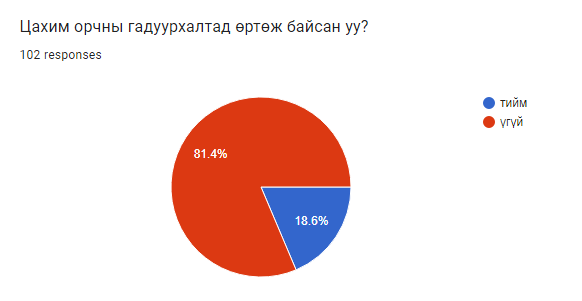 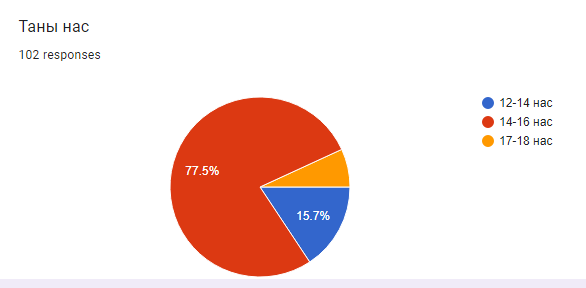 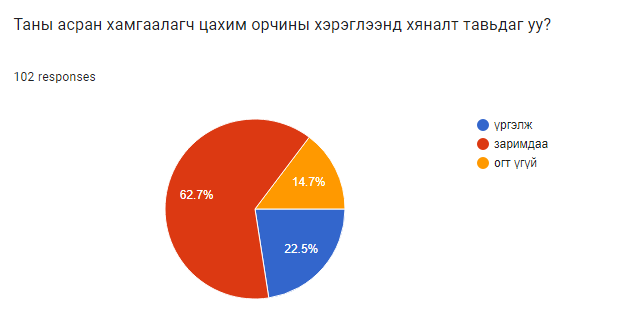 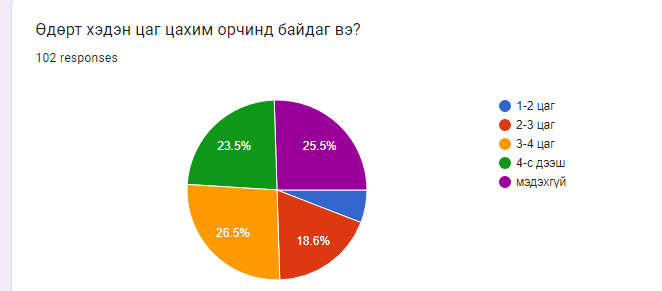 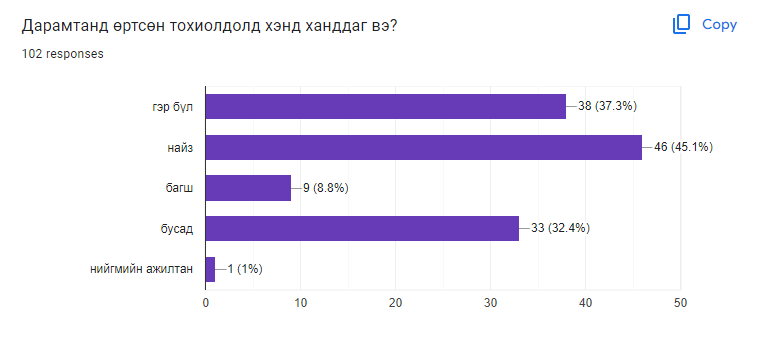 ГУРАВДУГААР БҮЛЭГ. ТУЛГАМДСАН ХҮНИЙ ЭРХИЙН ЗӨРЧИЛТухайн орон нутагт 1-4 хүртэлх жил үргэлжилж байгаа төрийн албан хаагчийн тодорхой үйлдэл, эсвэл эс үйлдэхүйн улмаас үүссэн хүний эрхийн аливаа зөрчил байхгүй болов ч бусад шалтгааны улмаас иргэдийн эрх зөрчигдөх дараах нөхцөл байдлууд бий болоод байна.Газар нутгийн онцлогоос шалтгаалан 2015 оноос хойш гэр бүлийн хэрэгцээнд иргэдэд газар өмчлүүлэх шийдвэр гаргаагүй бөгөөд үүнтэй холбоотой иргэдийн газар өмчлөх, эзэмших эрх зөрчигдөж байгаа талаар иргэдээс ихээхэн санал, гомдол ирдэг. Судалгаагаар Дархан-Уул аймаг ерөнхий боловсролын сургууль хүчин чадлаа 140 хувь буюу 40 хувиар, сургуулийн өмнөх боловсролын байгууллага хүчин чадлаа 110 хувь 10 хувиар хэтрүүлэн ашиглаж байгаагаас иргэдийн сурч боловсрох эрх зөрчигдсөн гэж үзэх үндэслэлтэй байна. ДӨРӨВДҮГЭЭР БҮЛЭГ. САНАЛ, ДҮГНЭЛТХүний эрхийн аливаа зөрчлөөс урьдчилан сэргийлэх, зөрчигдсөн эрхийг нь сэргээх, хохирлыг арилгах бүтэц, тогтолцоог сайжруулах чиглэлээр дараах ажлыг зохион байгуулах шаардлагатай гэж дүгнэлээ. Дархан-Уул аймгийн Орхон, Хонгор сумын нутаг дэвсгэрт гэр бүлийн хэрэгцээнд иргэдэд өмчлүүлэх боломжтой 4 байршилд нийт 1925 га газарт 12018 айлын судалгаа хийгдсэн. Хуульд нийцүүлэн газар зохион байгуулалтын төлөвлөгөөнд тусгаж уг ажил хэрэгжвэл Дархан-Уул аймгийн иргэдийн газар өмчлөх, эзэмших эрхийг хангах боломж бүрдэх юм.Эрүүл, аюулгүй, тав тухтай орчинд сурч боловсрох эрхийг хангах хүрээнд боловсролын салбарт хийгдэж буй бүтээн байгуулалтын ажлыг эрчимжүүлэх замаар хүчин чадлаа хэтрүүлэн ажиллаж байгаа асуудлыг шийдвэрлэх. ХЯНАСАН: ДАРХАН-УУЛ АЙМГИЙН ЗАСАГДАРГА         		          Б.АЗЖАРГАЛТАЙЛАН БИЧСЭН: ХУУЛЬ, ЭРХ ЗҮЙН ХЭЛТСИЙН МЭРГЭЖИЛТЭН                     	Э.ХОНГОРЗУЛ№Шийдвэр гаргах этгээдНийтЭрэгтэйЭмэгтэйЭмэгтэй (эзлэх %)1.Аймгийн ИТХ-н төлөөлөгч3329412,1%2.Сумын ИТХ-н төлөөлөгч106634340.6%3.Аймаг, сумын ИТХ-н дарга54120,0%4.Төрийн улс төрийн албан тушаалтан54223259,2%д/дХугацааХамрагдсан үйлчлүүлэгчийн тооҮзүүлсэн үйлчилгээний төрөл, хамрагдсан үйлчлүүлэгчдийн  тооҮзүүлсэн үйлчилгээний төрөл, хамрагдсан үйлчлүүлэгчдийн  тооҮзүүлсэн үйлчилгээний төрөл, хамрагдсан үйлчлүүлэгчдийн  тооҮзүүлсэн үйлчилгээний төрөл, хамрагдсан үйлчлүүлэгчдийн  тооҮзүүлсэн үйлчилгээний төрөл, хамрагдсан үйлчлүүлэгчдийн  тооҮзүүлсэн үйлчилгээний төрөл, хамрагдсан үйлчлүүлэгчдийн  тооҮзүүлсэн үйлчилгээний төрөл, хамрагдсан үйлчлүүлэгчдийн  тоод/дХугацааХамрагдсан үйлчлүүлэгчийн тооАБХҮАШҮЭМҮСЗҮБҮХХҮ ХЭЗҮ 124-48 цаг118888887454751723 хоног888888874547517315 хоног388888887454751741 сар258888887454751752 сар88888887454751763 сар08888887454751773 сараас илүү488888874547517